                   PROPOSIÇÕES 01 – Vereador João Batista Ferreira                   INDICAÇÃO – 07/2021Indico ao Excelentíssimo Senhor Prefeito Municipal em conjunto com a Secretaria Municipal de Obras, faça a remoção do arbusto que se encontra na esquina da Rua João Ângelo Pivatto com a Rua Waldemar Arnt.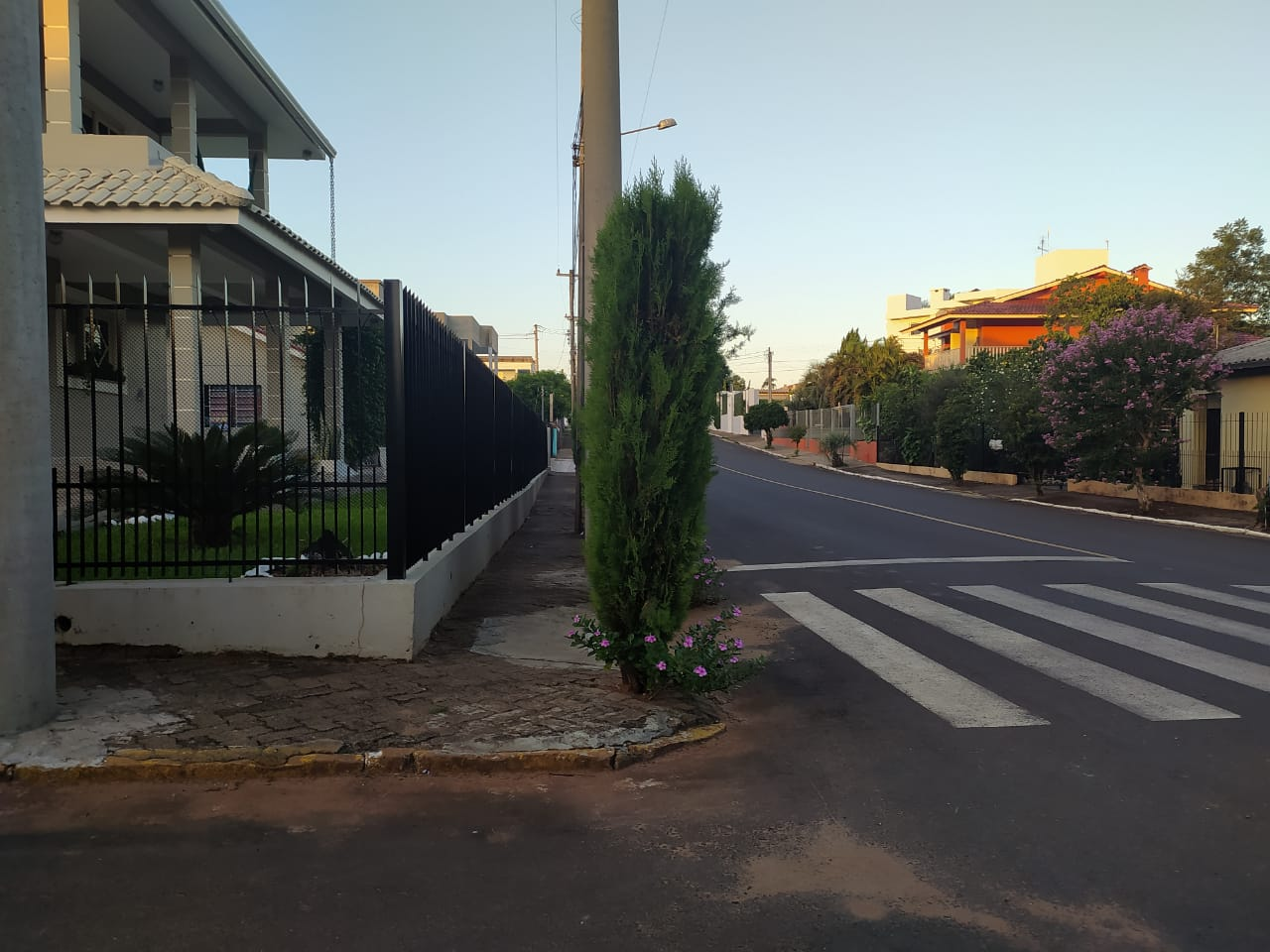                                                    MENSAGEM JUSTIFICATIVA:                Senhor Presidente;                Senhores Vereadores:A presente indicação visa dar maior visibilidade ao trânsito, hoje o arbusto apesar de embelezar o passeio público, vem causando dificuldades para os motoristas, por estar bem na esquina podendo vir a causar acidentes. Assim solicito que seja feita a remoção da planta local ou poda.                                                                 Atenciosamente,                                                Bom Retiro do Sul, 08 de fevereiro de 2021.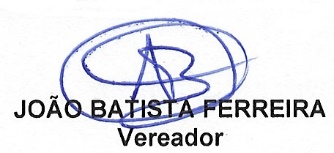 